 Školska godina 2017./2018.                                                             OŠ Grgura Karlovčana Đurđevac                                                   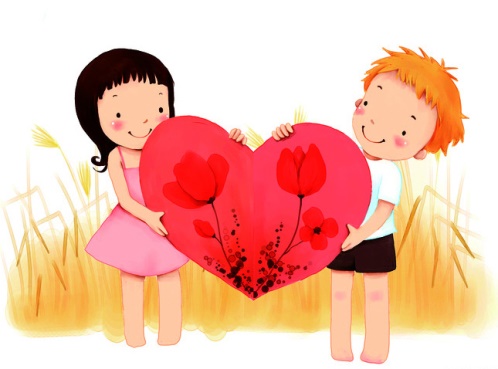 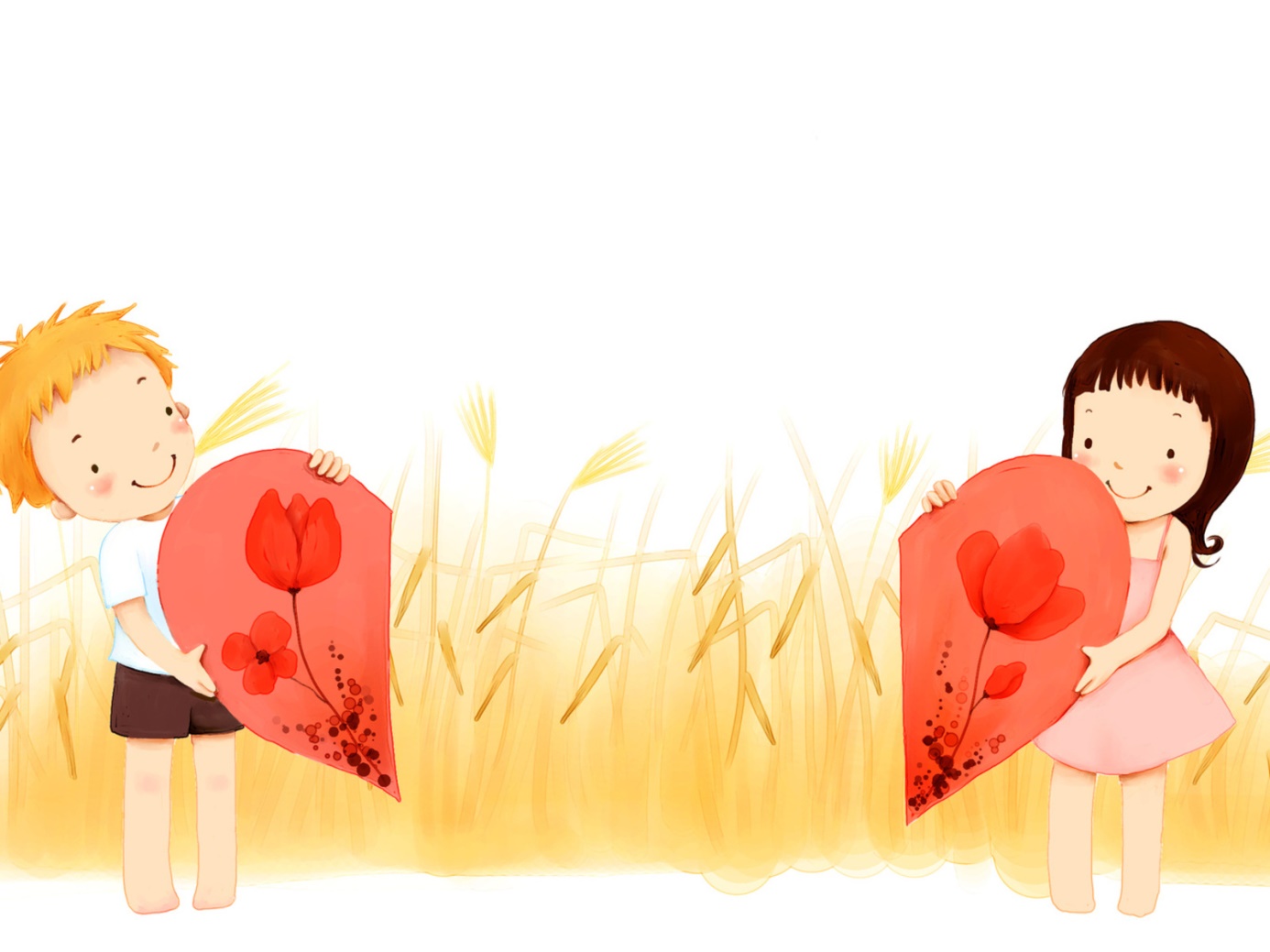 PRODUŽENI BORAVAK VESELE DRUŽBESTRUČNI KADAR;MALA SKUPINA UČENIKA S NAGLASKOM NA INDIVIDUALNI PRISTUP;NAŠA SKUPINA UČENIKA JE HETEROGENA;POTIČEMO DRUŽENJE UČENIKA RAZLIČITE DOBI                                                                JER JE TO PRIRODNO OKRUŽENJE  DJECE;DIŠEMO KAO MALA OBITELJ I SUOSJEĆAMO JEDNI S DRUGIMA;KROZ PLANIRANE I SPONTANE AKTIVNOSTI                                                              BRINEMO DA DJECA UČE I NAPREDUJU;UVAŽAVAMO RAZLIČITOSTI I SPOSOBNOSTI SVAKOG POJEDINOG DJETETA;NUDIMO TRI OBROKA;NUDIMO MALIŠANIMA SIGURNO, ZDRAVO I POTICAJNO OKRUŽENJE!Učiteljica: Jelena Jendrašic